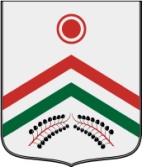 СОВЕТ ДЕПУТАТОВ МУНИЦИПАЛЬНОГО ОБРАЗОВАНИЯ«КАРАМАС-ПЕЛЬГИНСКОЕ» КИЯСОВСКОГО РАЙОНА УДМУРТСКОЙ РЕСПУБЛИКИРЕШЕНИЕО внесении изменений в решение Совета депутатов муниципального образования «Карамас-Пельгинское » от 20 августа 2012 года № 14.1 «Об утверждении правил благоустройства территории муниципального образования «Карамас-Пельгинское » Принято Советом депутатов муниципального образования«Карамас-Пельгинское»                                                                 25 августа 2017 годаВ соответствии  со статьёй 1 Федерального закона от 23 июня 2014 года № 165-ФЗ «О внесении изменений в Федеральный закон «Об общих принципах организации местного самоуправления в Российской Федерации» отдельные законодательные акты Российской Федерации», со статьей  Устава муниципального образования «Карамас-Пельгинское » Совет депутатов муниципального образования «Карамас-Пельгинское » РЕШАЕТ:Внести следующие изменения в Правила благоустройства территории  муниципального образования «Карамас-Пельгинское », утвержденные решением Совета депутатов от 20.08.2012 года № 14.1 (в редакции изменений от 14.03.2013 г. № 44, от 24.12.2013 №72, от 04.03.2015 г. № 112)- Раздел 8 отменить2. Опубликовать настоящее решение в Вестнике правовых актов органов местного самоуправления муниципального образования «Карамас-Пельгинское ».Глава муниципального образования«Карамас-Пельгинское »				                             Г.Р.БигбашевД. Карамас-Пельга25 августа 2017 года № 25